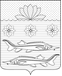 АДМИНИСТРАЦИЯ  ГРИВЕНСКОГО СЕЛЬСКОГО ПОСЕЛЕНИЯКАЛИНИНСКОГО РАЙОНАПРОЕКТПОСТАНОВЛЕНИЕот________________                                                                                 №__________ станица ГривенскаяО признании утратившим силу постановления администрации Гривенского сельского поселения Калининского района от 28 декабря 2023 года № 321 «Об определении мест для выгуладомашних животных на территорииГривенского сельского поселенияКалининского района»В  соответствии с  Уставом Гривенского сельского поселения Калининского района п о с т а н о в л я ю :1.Признать утратившим силу постановление администрации Гривенского сельсокго поселения Калининского района от 28 декабря 2023 года № 321 «Об определении мест для выгула домашних животных на территории Гривенского сельского поселения Калининского района».2.Контроль за выполнением настоящего постановления оставляю за собой.3.Постановление вступает в силу со дня его подписания.  Глава Гривенского  сельскогопоселения Калининского района                                                        Л.Г.Фикс                                                                              2ЛИСТ СОГЛАСОВАНИЯпроекта  распоряжения администрации Гривенского сельского поселения Калининского района  от ____________________ №_________«О признании утратившим силу постановления администрации Гривенского сельского поселения Калининского района от 28 декабря 2023 года № 321 «Об определении мест для выгуладомашних животных на территорииГривенского сельского поселенияКалининского района»Проект подготовлен и внесен:Заместитель главы Гривенского сельского поселения Калининского района                                                                      Е.В. МовчанПроект согласован:Начальник финансового отделаадминистрации Гривенскогосельского поселения Калининского района                                         Е.В.ЧурековаНачальник общего отделаадминистрации Гривенского сельского поселения Калининского района                                         Т.Н.Юрьева